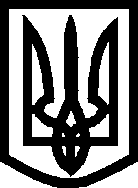 УкраїнаМелітопольська міська радаЗапорізької областіVІІ скликання___ сесіяР І Ш Е Н Н Я__________________							№ __________Про внесення змін до рішення 6 сесії Мелітопольської міської ради Запорізької області VII cкликання від 26.02.2016 №5/4 «Про внесення змін до міської програми «Санітарне очищення», затвердженої рішенням 2 сесії Мелітопольської міської ради Запорізької області VII cкликання від 25.12.2015 №1/28»Відповідно до ст. 26 Закону України «Про місцеве самоврядування в Україні», ст. 91 Бюджетного кодексу України Мелітопольська міська рада Запорізької областіВИРІШИЛА:	1. Внести зміни до рішення 6 сесії Мелітопольської міської ради Запорізької області VII cкликання від 26.02.2016 №5/4 «Про внесення змін до міської програми «Санітарне очищення», затвердженої рішенням 2 сесії Мелітопольської міської ради Запорізької області VII cкликання від 25.12.2015 №1/28», а саме розділ IV міської програми «Санітарне очищення» викласти у новій редакції: 	 «Завданням цієї програми є безперебійне та якісне виконання заходів, які забезпечать підтримку в належному санітарному стані об'єктів благоустрою, а саме: дробління гілок та пнів, вивіз несанкціонованих звалищ, санітарне очищення фонтанного комплексу на площі Перемоги, боротьба з карантинними та шкідливими рослинами.».	2. Контроль за виконанням цього рішення покласти на постійну депутатську комісію з питань житлово-комунального господарства та паливно-енергетичного комплексу, підприємництва, промисловості, постійну депутатську комісію з питань бюджету та соціально – економічного розвитку міста. Мелітопольський міський голова						С.А. МінькоРішення підготував:Начальник управління житлово-комунального господарства Мелітопольської міської ради 						О.Б. ТегімбаєвРішення вносить:Постійна депутатська комісія з питань житлово-комунального господарства та паливно-енергетичного комплексу, підприємництва, промисловостіГолова комісії								С.І. ПавленкоПогоджено:Секретар Мелітопольської міської ради					М.П. БєльчевПостійна депутатська комісія з питань бюджету та соціально-економічного розвитку містаГолова комісії								М.Б. МасловПерший заступник міського голови з питаньдіяльності виконавчих органів ради					І.В. РудаковаНачальник фінансового управлінняМелітопольської міської ради						Я.В. ЧабанНачальник управління правового забезпечення 			М.С. ГринькоГоловний спеціаліст  відділу з регуляторноїполітики та конкурсних закупівель						Т.В. ЖитникГоловний спеціаліст – коректор						Л.С. Захарова